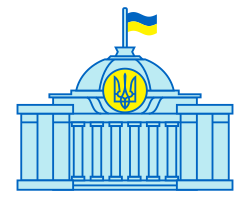 ЗВІТпро роботу Комітету з питань сім'ї, молодіжної політики, спорту та туризму протягом VIII скликання Верховної Ради України(грудень 2014 року – липень 2019 року)ЗМІСТДАТА СТВОРЕННЯ КОМІТЕТУ, СКЛАД ТА ЙОГО СТРУКТУРА	3ЗАКОНОПРОЕКТНА РОБОТА	4ПАРЛАМЕНТСЬКІ ТА КОМІТЕТСЬКІ СЛУХАННЯ	7ЗАСІДАННЯ «КРУГЛИХ СТОЛІВ»	10КОНТРОЛЬНА ФУНКЦІЯ КОМІТЕТУ	11ВИЇЗНІ ЗАСІДАННЯ	14МІЖНАРОДНЕ ПАРТНЕРСТВО ТА ПРОВЕДЕНІ ЗУСТРІЧІ	15УЧАСТЬ ЧЛЕНІВ КОМІТЕТУ У СПОРТИВНИХ, МОЛОДІЖНИХ, ТУРИСТИЧНИХ ТА ІНШИХ ЗАХОДАХ	19ДАТА СТВОРЕННЯ КОМІТЕТУ, СКЛАД ТА ЙОГО СТРУКТУРАКомітет створено відповідно до Постанови Верховної Ради України «Про перелік, кількісний склад і предмети відання комітетів Верховної Ради України восьмого скликання» від 04.12.2014 № 22-VIIІ. Згідно з Постановою Верховної Ради України «Про обрання голів, перших заступників, заступників голів, секретарів, членів комітетів Верховної Ради України восьмого скликання та обрання голови, першого заступника, заступників голови, секретаря та членів Спеціальної контрольної комісії Верховної Ради України з питань приватизації» (від 04.12.2014 № 23-VIIІ):Головою Комітету з питань сім’ї, молодіжної політики, спорту та туризму було обрано ПАЛАТНОГО Артура Леонідовича, кандидатуру якого висунула фракція ПАРТІЇ "БЛОК ПЕТРА ПОРОШЕНКА".Першим заступником голови Комітету було обрано ВЕЛИЧКОВИЧА Миколу Романовича, фракція Політичної партії "НАРОДНИЙ ФРОНТ".Заступниками Голови Комітету було обрано: ПЕТРЕНКА Олега Миколайовича, фракція ПАРТІЇ "БЛОК ПЕТРА ПОРОШЕНКА";СИЛАНТЬЄВА Дениса Олеговича, фракція Радикальної партії Олега Ляшка;Секретарем Комітету обрано РОМАНОВУ Анну Анатоліївну, фракція Політичної партії "Об’єднання "САМОПОМІЧ".Членами Комітету було обрано: БАКУЛІНА Євгена Миколайовича, фракція Політичної партії "Опозиційний блок";ВЕЛІКІНА Олега Марковича, фракція ПАРТІЇ "БЛОК ПЕТРА ПОРОШЕНКА";СПОРИША Івана Дмитровича, фракція ПАРТІЇ "БЛОК ПЕТРА ПОРОШЕНКА".На наступних засіданнях Комітету була затверджена структура Комітету та обрано керівників підкомітетів: народного депутата України Спориша Івана Дмитровича – головою підкомітету з питань молодіжної політики, сім’ї та дитинства;народного депутата України Силантьєва Дениса Олеговича – головою підкомітету з питань фізичної культури та спорту;народного депутата України Романову Анну Анатоліївну – головою підкомітету з питань розвитку туризму, курортів та рекреаційної діяльності;народного депутата України ПЕТРЕНКА Олега Миколайовича – головою підкомітету з питань національно - патріотичного виховання дітей та молоді;народного депутата України ВЕЛІКІНА Олега Марковича – головою підкомітету з питань оздоровлення та відпочинку дітей.Відповідно до Закону України «Про комітети Верховної Ради України» та Постанови Верховної Ради України «Про перелік, кількісний склад і предмети відання комітетів Верховної Ради України восьмого скликання» до предметів відання Комітету віднесені питання щодо здійснення законопроектної роботи, підготовки, попереднього розгляду питань, віднесених до повноважень Верховної Ради України, та здійснення контрольних функцій у таких сферах відання: державна політика у сфері сімейно-шлюбних відносин;державна політика у сфері оздоровлення та відпочинку дітей;державна політика сприяння становленню інституту сім’ї, допомоги сім’ям з дітьми, захисту безпритульних дітей;демографічна політика;національно-патріотичне виховання дітей та молоді;державна молодіжна політика;фізична культура;спорт та спортивна діяльність;туризм і туристична діяльність;курорти та рекреаційна діяльність.ЗАКОНОПРОЕКТНА РОБОТАПротягом роботи Комітету було проведено 122 його засідань, на яких розглянуто 593 питання, підготовлено 114 попередніх висновків на законопроекти, що відносилися до предметів відання інших комітетів. Підготовлено і подано на розгляд Верховної Ради України 190 законопроектів, прийнято в цілому і підписано Президентом України – 25 Законів України. У тому числі:Закон України «Про внесення змін до деяких законів України щодо волонтерської діяльності» (№ 246-VIIІ від 5 березня 2015 року); Закон України «Про внесення змін до деяких законів України щодо державної підтримки учасників бойових дій та їхніх дітей, дітей, один із батьків яких загинув у районі проведення антитерористичних операцій, бойових дій чи збройних конфліктів або під час масових акцій громадянського протесту, дітей, зареєстрованих як внутрішньо переміщені особи, для здобуття професійно-технічної та вищої освіти» (№ 425-VIII від 14 травня 2015 року);Закон України «Про внесення змін до деяких законів України щодо підтримки дитячо-юнацького спорту та фізичного виховання дітей» (№453-VIII від 19 травня 2015 року);Закон України «Про внесення змін до Закону України «Про оздоровлення та відпочинок дітей» щодо оздоровлення дітей учасників бойових дій, дітей, один із батьків яких загинув у районі проведення антитерористичних операцій, бойових дій чи збройних конфліктів або під час масових акцій громадянського протесту, дітей, зареєстрованих як внутрішньо переміщені особи» (№ 592-VIII від 14 липня 2015 року);Закон України «Про внесення змін до Сімейного кодексу України щодо врахування відомостей про соціальний супровід сім’ї (особи) при захисті у судовому порядку сімейних прав та інтересів» (№ 668-VIIІ від 3 вересня 2015 року);Закон України «Про внесення зміни до статті 2 Закону України «Про державну підтримку та особливості функціонування дитячих центрів «Артек» і «Молода гвардія» щодо зміни призначення земельної ділянки» (№ 871-VIIІ від 8 грудня 2015 року);Закон України «Про внесення змін до деяких законодавчих актів України щодо посилення соціального захисту дітей та підтримки сімей з дітьми» (№ 936-VIIІ від 26 січня 2016 року);Закон України «Про внесення змін до Сімейного кодексу України щодо обов'язку осіб, позбавлених батьківських прав, утримувати дитину» (№ 1370-VIII від 17 травня 2016 року);Закон України «Про внесення змін до Закону України «Про забезпечення організаційно-правових умов соціального захисту дітей-сиріт та дітей, позбавлених батьківського піклування» щодо наставництва» (1504-VIII від 8 вересня 2016 року);Закон України «Про внесення змін до деяких законодавчих актів України у зв’язку із запровадженням патронату над дитиною» (№ 1692-VIII від 19 жовтня 2016 року);Закон України «Про внесення зміни до статті 4 Закону України «Про органи і служби у справах дітей та спеціальні установи для дітей» щодо удосконалення правового статусу служб у справах дітей» (№ 1824-VIII від 19.01.2017р.);Закон України про антидопінговий контроль у спорті (№ 1835-VIII від 07.02.2017р.);Закон України «Про внесення змін до деяких законодавчих актів України щодо посилення захисту права дитини на належне утримання шляхом вдосконалення порядку стягнення аліментів» (№ 2037-VIII від 17.05.2017р.);Закон України «Про внесення зміни до статті 19 Сімейного кодексу України щодо забезпечення дотримання житлових прав дитини» (№ 2038-VIII від 17.05.2017);Закон України «Про внесення змін до Закону України "Про фізичну культуру і спорт" щодо визнання національних видів спорту» (№ 2074-VIII від 25.05.2017р.);Закон України «Про внесення змін до Закону України "Про фізичну культуру і спорт" щодо започаткування службово-прикладного та військово-прикладного спорту» (№ 2080-VIII від 06.06.2017р.);Закон України «Про внесення змін до деяких законодавчих актів України щодо організації оздоровлення та відпочинку дітей, збереження мережі дитячих оздоровчих закладів» (№ 2081-VIII від 06.06.2017р.);Закон України «Про внесення змін до деяких законів України щодо посилення гарантій безпеки дітей» (№ 2180-VIII від 07.11.2017р.);Закон України «Про запобігання та протидію домашньому насильству» (№ 2229-VIII від 07.12.2017р.);Закон України «Про внесення змін до Закону України «Про фізичну культуру і спорт» щодо уточнення деяких положень» (№ 2273-VIII від 18 січня 2018 року);Закон України «Про внесення змін до деяких законів України щодо захисту житлових прав дітей-сиріт, дітей, позбавлених батьківського піклування, та осіб з їх числа» (№ 2279-VIII від 8 лютого 2018 року);Закон України «Про внесення змін до Законів України «Про підтримку олімпійського, паралімпійського руху та спорту вищих досягнень в Україні» та «Про фізичну культуру і спорт» (№ 2307-VIII від 28 лютого 2018 року);Закон України «Про внесення зміни до статті 1 Закону України «Про оздоровлення та відпочинок дітей" щодо розширення категорій дітей, які потребують особливої соціальної уваги та підтримки» (№ 2576-VIII від 2 жовтня 2018 року);Закон України «Про оголошення природних територій Куяльницького лиману Одеської області курортом державного значення» (№ 2637-VIIІ від 5 грудня 2018 року);Закон України «Про державне визнання і підтримку Пласту – Національної скаутської організації України» (направлено на підпис Президенту України).Комітетом були підготовлені пропозиції щодо присудження у 2015-2018 роках Премії Верховної Ради України за внесок молоді у розвиток парламентаризму, місцевого самоврядування. У 2015-2016 роках зазначені пропозиції були затверджені відповідними Постановами Верховної Ради України:Постанова Верховної Ради України «Про присудження у 2015 році Премії Верховної Ради України за внесок молоді у розвиток парламентаризму, місцевого самоврядування» (№ 826-VIII від 25 листопада 2015 року);Постанова Верховної Ради України «Про присудження у 2016 році Премії Верховної Ради України за внесок молоді у розвиток парламентаризму, місцевого самоврядування» (№ 1806-VIII від 22 грудня 2016 року).Проект Постанови про присудження Премії Верховної Ради України за внесок молоді у розвиток парламентаризму, місцевого самоврядування у 2017 році був відхилений Верховною Радою України. Проект Постанови про присудження Премії Верховної Ради України за внесок молоді у розвиток парламентаризму, місцевого самоврядування у 2018 році не було розглянуто Верховною Радою України. ПАРЛАМЕНТСЬКІ ТА КОМІТЕТСЬКІ СЛУХАННЯЗа ініціативи Комітету для забезпечення парламентського контролю за дотриманням законодавства та посилення участі громадськості у виробленні державної політики до Верховної Ради України були подані проекти Постанов про проведення парламентських слухань, які були ухвалені Верховною Радою України, а саме:Постанова Верховної Ради України «Про проведення парламентських слухань на тему: «Сімейна політика України - цілі та завдання» (№ 352-VIII від 22 квітня 2015 року);Постанова Верховної Ради України «Про проведення парламентських слухань на тему: "Шляхи розвитку фізичної культури і спорту в Україні в умовах децентралізації влади"» (№ 969-VIII від 2 лютого 2016 року);Постанова Верховної Ради України «Про проведення парламентських слухань на тему: «Розвиток туристичної індустрії як інструмент економічного розвитку та інвестиційної привабливості України» (№ 970-VIII від 2 лютого 2016 року);Постанова Верховної Ради України «Про проведення парламентських слухань на тему: «Права дитини в Україні: забезпечення, дотримання, захист» (№ 1482-VIII від 6 вересня 2016 року);Постанова Верховної Ради України «Про проведення парламентських слухань про становище молоді в Україні на тему: «Ціннісні орієнтації сучасної української молоді» (№ 1397-VIII від 1 червня 2016 року);Постанова Верховної Ради України «Про проведення парламентських слухань про становище молоді в Україні на тему: "Формування та реалізація державної молодіжної політики в Україні в умовах децентралізації"» (№ 2132-VIII від 12 липня 2017 року).За наслідками проведення відповідних парламентських слухань Комітетом були розроблені Рекомендації, які були ухвалені Верховною Радою України та направлені для їх виконання до Верховної Ради України, Кабінету Міністрів України, місцевим органам виконавчої влади, органам місцевого самоврядування та іншим органам влади:Постанова Верховної Ради України «Про Рекомендації парламентських слухань на тему: «Сімейна політика України - цілі та завдання» (від 8 грудня 2015 року № 854-VIII);Постанова Верховної Ради України «Про Рекомендації парламентських слухань на тему: «Розвиток туристичної індустрії як інструмент економічного розвитку та інвестиційної привабливості України» (від 13 липня 2016 року № 1460-VIII);Постанова Верховної Ради України «Про забезпечення сталого розвитку сфери фізичної культури і спорту в Україні в умовах децентралізації влади» (від 19 жовтня 2016 року № 1695-VIII);Постанова Верховної Ради України «Про Рекомендації парламентських слухань на тему: «Права дитини в Україні: забезпечення, дотримання, захист» (від 22 лютого 2017 року № 1906-VIII);Постанова Верховної Ради України «Про Рекомендації парламентських слухань про становище молоді в Україні на тему: «Ціннісні орієнтації сучасної української молоді» (від 23 лютого 2017 року № 1908-VIII);Проект Постанови про Рекомендації парламентських слухань про становище молоді в Україні на тему: "Формування та реалізація державної молодіжної політики в Україні в умовах децентралізації" (реєстр. № 7383) не прийнято.Також, протягом восьмого скликання Верховної Ради України Комітет провів 13 слухань у комітеті на такі теми:«Забезпечення молоді житлом - реалії та перспективи» (11 лютого 2015 рік);«Забезпечення функціонування закладів оздоровлення та відпочинку дітей за нових законодавчих умов» (18 лютого 2015 рік);«Про дотримання законодавства України стосовно використання коштів Державного бюджету, передбачених Державною цільовою програмою підготовки та проведення в Україні фінальної частини чемпіонату Європи 2012 року з футболу» (9 грудня 2015 рік);«Формування патріотизму та національної свідомості дітей та молоді в сучасних умовах» (15 грудня 2015 рік);«Аліментні зобов’язання на утримання дитини: проблеми і шляхи вирішення» (20 квітня 2016 рік);«Функціонування дитячо-юнацьких спортивних шкіл, у тому числі підпорядкованих фізкультурно-спортивним товариствам в умовах децентралізації влади» (22 лютого 2017 рік);«Діяльність служб у справах дітей, підрозділів Національної поліції України, центрів соціальних служб для сім'ї, дітей та молоді, навчальних закладів і закладів охорони здоров’я щодо запобігання випадків смертності дітей від зовнішніх причин, катування дітей, сексуального насильства щодо дітей» (10 жовтня 2017 рік);«Роль дитячого руху та учнівського самоврядування у розвитку громадянського суспільства» (6 грудня 2017 рік);«Захист дітей, які перебувають у зоні воєнних дій і збройних конфліктів, та дітей, які постраждали внаслідок воєнних дій і збройних конфліктів» (4 липня 2018 рік);«Доступ молоді до вищої освіти в Україні» (13 липня 2018 рік);«Захист прав та інтересів дитини в цивільному процесі» (11 лютого 2019 рік);«Молодіжне житлове кредитування – вклад в майбутнє Європейської України» (18 квітня 2019 рік);«Соціальний захист молоді та інших вразливих категорій населення» (13 червня 2019 рік).За наслідками проведення комітетських слухань Комітетом відповідно були розроблені Рекомендації учасників таких слухань, що були направлені для їх виконання до Верховної Ради України, Кабінету Міністрів України, місцевим органам виконавчої влади, органам місцевого самоврядування та іншим органам влади.ЗАСІДАННЯ «КРУГЛИХ СТОЛІВ»Комітет, в тому числі за підтримки міжнародних громадських організацій, провів 10 засідань «круглих столів» на такі теми:«Сучасний стан та перспективи розвитку туризму в Україні» (20 січня 2015 року);«Забезпечення належного функціонування закладів фізичної культури і спорту, зокрема дитячо-юнацьких спортивних шкіл, і спортивних споруд за нових законодавчих умов» (21 січня 2015 року);«Державна молодіжна політика в Україні: світовий і національний досвід» (28 жовтня 2015 року);«Сучасна державна молодіжна політика в Україні» (11 листопада 2015 року);«Дотримання Конвенції ООН про права дитини в Україні» (19 листопада 2015 року);«Результати впровадження гендерно-орієнтованого бюджетування на прикладі сфери молодіжної політики, фізичної культури і спорту в Україні» (19 жовтня 2016 року);«Українсько-ліванська співпраця у розвитку туризму» (13-16 грудня 2016 року);«Захист дітей від сексуального насильства та сексуальної експлуатації» (14 грудня 2016 року);«Проблеми професійної орієнтації та працевлаштування молоді з особливими освітніми потребами» (28 березня 2018 року);«Щодо ситуації, що склалася на туристичному ринку в зв’язку з прийняттям змін до статті 268 Податкового кодексу України» (16 січня 2019 року);«Медичний туризм в Україні: реалії та перспективи» (5 липня 2019 року).КОНТРОЛЬНА ФУНКЦІЯ КОМІТЕТУНа виконання контрольної функції Комітету за дотриманням і реалізацією Конституції України та законів України на засіданнях Комітету протягом 2015-2019 років розглянуті такі питання:про дотримання вимог законодавства щодо соціального захисту сімей з дітьми, які є внутрішньо переміщеними особами (за дослідженням Міжнародного жіночого правозахисного центру «Ла Страда – Україна»);про виконання Рекомендацій парламентських слухань про становище молоді в Україні на тему: «Участь молоді в суспільному житті: економічна активність»;про дотримання законодавства щодо використання коштів Державного бюджету та кредитних коштів під державні гарантії для розв’язання завдань та здійснення заходів, передбачених Державною цільовою програмою підготовки та проведення в Україні фінальної частини чемпіонату Європи 2012 року з футболу;про результати аудиту ефективності використання коштів субвенції з державного бюджету місцевим бюджетам Житомирської та Кіровоградської областей на соціальний захист дітей-сиріт та дітей, позбавлених батьківського піклування, за принципом «гроші ходять за дитиною» у 2013-2014 роках та першому півріччі 2015 року, за матеріалами Рахункової палати України;про результати аудиту ефективності використання коштів державного бюджету на одноразову виплату жінкам, яким присвоєне почесне звання України «Мати-героїня», за матеріалами Рахункової палати України;про результати аналізу формування та проведення видатків, спрямованих на утримання та навчання дітей-сиріт та дітей, які залишились без піклування батьків, у комунальних закладах освіти, за матеріалами Рахункової палати України;про звіт Міністра молоді та спорту України І. Жданова щодо виконання Програми діяльності Уряду у 2015 році; про звіт Міністра соціальної політики України П. Розенка щодо виконання Програми діяльності Уряду у 2015 році; про звіт Міністра економічного розвитку та торгівлі України А. Абромавичуса щодо виконання Програми діяльності Уряду у 2015 році (з питання розвитку туристичної галузі в Україні); про стан розвитку дитячо-юнацьких спортивних шкіл в умовах децентралізації влади в Україні;про матеріально-технічне забезпечення сфери фізичної культури і спорту;про стан підготовки національних збірних команд з видів спорту до XXXI Олімпійських ігор; про підсумки участі Національної збірної команди України на ХХХІ Олімпійських іграх 2016 року в Ріо-де-Жанейро (в контексті діяльності органів виконавчої влади);звіт Міністра молоді та спорту України І. Жданова щодо виконання Програми діяльності уряду у 2016 році;звіт Першого віце-прем'єр-міністр - Міністра економічного розвитку і торгівлі України С. Кубіва щодо виконання Програми діяльності уряду у 2016 році (з питання розвитку туристичної галузі в Україні);звіт Міністра соціальної політики України А. Реви щодо виконання Програми діяльності уряду у 2016 році;звіт Віце-прем’єр-міністра - Міністра регіонального розвитку, будівництва та житлово-комунального господарства України Г. Зубка щодо виконання Програми діяльності уряду у 2016 році (з питань молодіжного кредитування);про стан виконання Постанови Верховної Ради України «Про Рекомендації парламентських слухань на тему: «Розвиток туристичної індустрії як інструмент економічного розвитку та інвестиційної привабливості України»;про результати аудиту ефективності використання коштів державного бюджету, виділених Міністерству освіти і науки України на фізичну і спортивну підготовку учнівської та студентської молоді, за матеріалами Рахункової палати України;про результати аудиту ефективності використання коштів субвенції з державного бюджету місцевим бюджетам на надання державної соціальної допомоги малозабезпеченим сім’ям, за матеріалами Рахункової палати України;про результати аудиту ефективності використання коштів державного бюджету на соціальний захист дітей-сиріт та дітей, позбавлених батьківського піклування, за принципом «гроші ходять за дитиною», за матеріалами Рахункової палати України.про хід і результати виконання Програми діяльності Кабінету Міністрів України у 2017 році;про підсумки організації оздоровлення та відпочинку дітей влітку 2017 року та заходи Кабінету Міністрів України щодо організації відпочинку та оздоровлення дітей влітку 2018 року;про ефективність використання коштів державного бюджету на заходи із оздоровлення та відпочинку дітей, які потребують особливої уваги та підтримки, за матеріалами Рахункової палати України;про результати аудиту ефективності використання коштів державного бюджету, виділених Міністерству молоді та спорту України на підготовку резерву і складу національних команд та забезпечення їх участі у міжнародних змаганнях, за матеріалами Рахункової палати України;про ефективність використання коштів державного бюджету, виділених Міністерству молоді та спорту України на проведення експерименту щодо залучення національних спортивних федерацій з окремих олімпійських видів спорту до організації і проведення спортивних заходів;про відповідальність керівництва Міністерства молоді та спорту за неналежну підготовку національної збірної команди України до чемпіонату світу з легкої атлетики;про звернення начальника державної установи «Управління збірних команд та забезпечення спортивних заходів «Укрспортзабезпечення» щодо сприяння у забезпеченні права на судовий захист майнових інтересів «Укрспортзабезпечення»;про виконання Постанови Верховної Ради України «Про Рекомендації парламентських слухань на тему: «Права дитини в Україні: забезпечення, дотримання, захист»;про виконання Рекомендацій комітетських слухань на тему: «Діяльність служб у справах дітей, підрозділів Національної поліції України, центрів соціальних служб для сім’ї, дітей та молоді, навчальних закладів і закладів охорони здоров’я щодо запобігання випадкам смертності дітей від зовнішніх причин, катування дітей, сексуального насильства щодо дітей»;про результати аудиту ефективності реалізації Державної програми забезпечення молоді житлом в 2013 -2017 роках;щодо масових порушень прав українських туристів у туристичному сезоні 2018 року;про хід і результати виконання Міністерством соціальної політики України Програми діяльності Кабінету Міністрів України у 2018 році; про хід і результати виконання Міністерством регіонального розвитку, будівництва та житлово-комунального господарства України Програми діяльності Кабінету Міністрів України у 2018 році;про хід і результати виконання Міністерством молоді та спорту України Програми діяльності Кабінету Міністрів України у 2018 році;про хід і результати виконання Міністерства економічного розвитку і торгівлі України Програми діяльності Кабінету Міністрів України у 2018 році;про виконання вимог законодавства України стосовно захисту права дитини на житло;ефективність використання субвенції з державного бюджету місцевим бюджетам на проектні, будівельно-ремонтні роботи, придбання житла та приміщень для розвитку сімейних та інших форм виховання, наближених до сімейних, та забезпечення житлом дітей-сиріт і осіб з їх числа, за матеріалами Рахункової палати України.ВИЇЗНІ ЗАСІДАННЯ23 лютого 2015 року Комітет за підтримки Чернігівської обласної держадміністрації провів виїзне засідання в Чернігівській області з порядком денним: «Загрози та перспективи розвитку туризму в Україні в умовах військової агресії Російської Федерації (на прикладі Чернігівської області)».2 квітня 2015 року в Українському дитячому центрі "Молода Гвардія" (м. Одеса) відбулося виїзне засідання Комітету на тему: «Шляхи удосконалення державної підтримки Українського дитячого центру «Молода Гвардія» в контексті забезпечення якісного оздоровлення та відпочинку дітей влітку 2015 року».10 липня  2015 року Комітет за підтримки Львівської обласної держадміністрації та Трускавецької міської ради провів виїзне засідання у Львівській області на тему: «Актуальні питання розвитку туристичної та курортної інфраструктури на прикладі Львівщини».21-23 травня 2016 року у Львівській області (м. Трускавець) за участю депутатів Комісії Сейму Республіки Польща з питань фізичної культури, спорту і туризму відбулося виїзне засідання Комітету з питань сім'ї, молодіжної політики, спорту та туризму.20 вересня 2017 року в Пущі-Водиці відбулося виїзне засідання Комітету на тему: «Про дотримання Закону України «Про оздоровлення та відпочинок дітей на прикладі проведення оздоровлення дітей в ДПУ МДЦ «Артек».20-23 жовтня 2017 року в місті Одеса та в Одеській області за участю депутатів Комісії Сейму Республіки Польща з питань фізичної культури, спорту і туризму відбулося виїзне засідання Комітету на тему: «Розвиток туризму в Одеській області, як ефективний приклад успішної співпраці влади та бізнесу на регіональному рівні».2 квітня 2019 року в місті Переяславі-Хмельницькому Київської області відбулося виїзне засідання за участю народних депутатів України, працівників секретаріату Комітету, представників центральних органів виконавчої влади, туристичної громадськості на тему: «Переяслав-Хмельницький – місто-музей зі значним туристичним потенціалом».24 квітня 2019 року на запрошення Міністра молоді та спорту України Ігоря Жданова з робочим візитом Комітет відвідав Державне підприємство «Олімпійський навчально-спортивний центр «Конча-Заспа».За наслідками виїзних засідань у Комітеті були затверджені рішення та надіслані відповідним органам місцевого самоврядування, Кабінету Міністрів України для забезпечення підтримки та ефективного розвитку міст та державних підприємств. МІЖНАРОДНЕ ПАРТНЕРСТВО ТА ПРОВЕДЕНІ ЗУСТРІЧІ28-31 січня 2015 року відбувся візит делегації представників туристичної сфери України до штаб-квартири Всесвітньої туристської організації (ЮНВТО) у м. Мадрид на запрошення Генерального секретаря Талеба Ріфаї. Делегацію очолювала народний депутат України - секретар Комітету з питань сім'ї, молодіжної політики та спорту, голова підкомітету з питань розвитку туризму, курортів та рекреаційної діяльності Анна Романова. У рамках візиту було проведено ряд зустрічей та переговорів з керівниками різних напрямків ЮНВТО на предмет поглиблення співпраці з Україною, що вкрай важливо у зв'язку зі складною політичною та економічною ситуацією нашої держави. Представники ЮНВТО висловили високу зацікавленість та готовність у наданні технічної допомоги з вдосконалення законодавства, розробки стратегії та програми у сфері туризму з урахуванням міжнародних стандартів, тенденцій та накопиченого досвіду.1 квітня 2015 року у Комітеті відбулася зустріч Голови Комітету з міжнародною делегацією на чолі з членом Президії Європейського парламенту, співголовою міжпарламентської групи «Друзі Європейської України», професором Каролєм Карським. У зустрічі взяли участь члени делегації – Президент Міжнародної дипломатичної місії народної демократії «Європейська Україна» Вячеслав Буденко, перший віце-президент Місії Алі Резазаде, віце-президент Місії – голова торгівельно-економічної місії Іван Яструбецький, голова Генерального представництва Місії в Польщі Володимир Вакула.Під час зустрічі було обговорено конкретні кроки щодо посилення співробітництва між українськими парламентарями та депутатами парламентів країн Євросоюзу.З 22 по 25 червня 2015 року відбувся офіційний візит народних депутатів України – членів Комітету з питань сім'ї, молодіжної політики, спорту та туризму до Сейму Республіки Польщі  на запрошення  Комісії фізичної культури, спорту і туризму Сейму Республіки Польща.Українська делегація провела декілька важливих зустрічей. В ході зустрічі в Міністерстві спорту та туризму Республіки Польща обговорювалися питання організації великих спортивних заходів, функціонування і фінансування загального та професійного спорту в Польщі, а також розвиток туризму та туристичного співробітництва в обох країнах. Ставилися питання фінансування туристичної та спортивної сфер, функціонування спортивних та туристичних організацій, розподіл коштів між Державним і місцевими бюджетами, залучення до занять фізичною культурою та спортом дітей на спортивних комплексних майданчиках «Орлик».3 листопада 2015 року відбулася зустріч працівників секретаріату Комітету Верховної Ради України з питань сім'ї, молодіжної політики, спорту та туризму з представниками міжнародної організації Save the Children: регіональним директором міжнародного департаменту Представництва у Швеції Уллою Армір, директором представництва у Косово Ахметом Крєзіу, заступником директора гуманітарної програми Представництва у Швеції Жеспером Хенсеном.19 січня 2017 року Голова Комітету зустрівся з депутатом грузинського парламенту, членом Комітету з питань Європейської інтеграції та Комітету з питань молоді та спорту – Георгієм Мусідзе, Надзвичайним і Повноважним Послом Грузії в Україні – Міхеїлом Уклебою, старшим радником посла Грузії в Україні – Олександром Кіпіані та народним депутатом України Георгієм Мепарішвілі.Учасники зустрічі обговорили питання двостороннього співробітництва у напрямку подальшої Європейської інтеграції, зокрема проведення реформ у рамках виконання Угоди про Асоціацію з ЄС, лібералізації візового режиму, розвитку торгово-економічних відносин між Україною та Грузією.1 березня 2017 року відбулася зустріч Голови Комітету і Першого заступника Голови Комітету з Надзвичайним та Повноважним послом Чорногорії в Україні Любомиром Мішуровичем та Першим  Секретарем Посольства Іваною Булатович.Учасники зустрічі обговорили питання двостороннього співробітництва у напрямку подальшої Європейської інтеграції, зокрема проведення реформ у рамках виконання Угоди про Асоціацію з ЄС, лібералізації візового режиму, розвитку торгово-економічних відносин між Україною та Чорногорією і домовилися про подальші зустрічі та майбутні плани розвитку співробітництва в галузі туризму.5 березня 2017 року Перший заступник Голови Комітету провів зустріч з делегацією представників Ради Європи.Під час зустрічі було наголошено на тому, що Рада Європи планує реалізувати в Україні протягом квітня-грудня 2017 року новий проект «Протидія насильству щодо вразливих груп населення (жінки та діти) в Україні» та обговорено проект заходів, що мають бути реалізовані в ході цього проекту.З 16 по 19 червня 2017 року відбувся офіційний візит народних депутатів України – членів Комітету з питань сім'ї, молодіжної політики, спорту та туризму до Сейму Республіки Польща на запрошення  Комісії фізичної культури, спорту і туризму Сейму Республіки Польща.Під час візиту української делегації до Сейму Республіки Польща сторони наголошували на розширенні співпраці та реалізації нових взаємовигідних проектів. Члени Комітету зазначили, що польський досвід в питаннях, порушених під час зустрічей знайдуть свою практичну реалізацію в роботі Комітету та при підготовці відповідних законопроектів, особливо з питань туризму та фізичної культури і спорту.19 липня 2017 року Перший заступник Голови Комітету провів зустріч з Надзвичайним та Повноважним послом Республіки Молдова в Україні Русланом Болбочаном та Першим Секретарем Посольства Наталією Максимчук.В ході зустрічі були обговорені питання розвитку сфери фізичної культури та спорту, молодіжної політики та галузі туризму в Україні та Молдові.20 червня 2017 року відбулася зустріч Першого заступника Голови Комітету з делегацією представників Ради Європи.Зустріч була присвячена питанню подолання такого негативного явища як домашнє насильство.1 листопада 2017 року у Комітеті відбулася зустріч з делегацією Міллі Меджлісу Азербайджанської Республіки та підписана Угода про співпрацю між Комітетом молоді та спорту Міллі Меджлісу (Парламенту) Азербайджанської Республіки та Комітетом з питань сім'ї, молодіжної політики, спорту та туризму.Під час зустрічі було обговорено питання співпраці між Комітетами у сферах молоді та спорту і підписано Угоду про співпрацю.22 березня 2018 року за ініціативи Першого заступника Голови Комітету та підтримки Комітету з питань європейської інтеграції відбулася лекція американського політичного діяча Кріса Стейнігера на тему: «Прозорість, відкритість, аудит та підзвітність в американському уряді».Пан Стейнігер розповів учасникам лекції про роботу аудиторської служби у Сполучених Штатах Америки, зазначивши, що аудитори є високопрофесійними та дійсно незалежними службовцями. Продемонстрував слайди, де зафіксовані виборчі кошти кандидатів в депутати, слайди щодо лобістських організацій в уряді та інші інформаційні матеріали.31 травня 2018 року у Комітеті на виконання Угоди між Урядом України та Урядом Литовської Республіки про Раду обмінів молоддю України відбулося засідання Комітету Ради обмінів молоддю України та Литви з метою підведення підсумків роботи за 2017 рік, розгляду проектів, що були подані до Мінмолодьспорту в рамках конкурсу проектів 2018 року, та визначення переможців конкурсу 2018 року.1 березня 2019 року народні депутати України - члени Комітету зустрілися з Надзвичайним та Повноважним послом Чорногорії в Україні Паном Любомиром Мішуровічем.Учасники зустрічі обговорювали питання двостороннього розвитку торгово-економічних відносин між Україною та Чорногорією і домовилися про подальші зустрічі та майбутні плани розвитку співробітництва між державами в галузі туризму.28 березня 2019 року в Комітеті відбулася зустріч першого заступника Голови Комітету з делегацією Республіки Албанія.Учасники зустрічі обговорили проблеми в’їзного та виїзного туризму в Україні та домовилися про подальшу співпрацю, зокрема про зустріч парламентарів з питань розвитку туристичної сфери.11 квітня 2019 року в Комітеті відбулася зустріч Першого заступника Голови Комітету та заступника Голови Комітету з делегацією Чорногорії.Учасники зустрічі обговорили питання двостороннього розвитку торгово-економічних відносин між Україною та Чорногорією та парламентськими комітетами і домовилися про подальші зустрічі та майбутні плани розвитку співробітництва між нашими країнами, зокрема між профільними парламентськими комітетами.В червні 2019 року Секретар Комітету зустрілася з Послом Грузії Гелою Думбадзе задля обговорення можливостей відпочинку українців у Грузії.Під час зустрічі обговорювалися питання щодо: зниження сервісних зборів у грузинських аеропортах, дотацій грузинського уряду для авіакомпаній, збільшення кількості рейсів до Батумі або Кутаїсі, співпраці у сфері медичного та оздоровчого туризму, організації тренувальних спортивних зборів, дитячих кемпінгів, тощо.В листопаді 2018 року Секретар Комітету – голова підкомітету з питань розвитку туризму, курортів та рекреаційної діяльності з робочим візитом відвідала Індію.Візит організовано Українською асоціацією медичного туризму задля популяризації лікувальних та освітніх можливостей України, ознайомлення із здобутками індійської медицини та збільшення взаємних туристичних потоків «Індія-Україна».УЧАСТЬ ЧЛЕНІВ КОМІТЕТУ У СПОРТИВНИХ, МОЛОДІЖНИХ, ТУРИСТИЧНИХ ТА ІНШИХ ЗАХОДАХПротягом восьмого скликання члени Комітету брали участь у засіданнях колегій Міністерства молоді та спорту України та Міністерства соціальної політики України, спостережної ради Державного фонду сприяння молодіжному житловому будівництву, в спортивних, молодіжних і туристичних заходах, конференціях тощо, зокрема:участь в Міжнародних туристичних виставках UITT 2015-2019 років; участь в презентації соціального проекту "Help sport" (21 вересня 2015 року);участь у святкуванні Дня фізичної культури і спорту та проведенні олімпійського Дня (щороку);участь в церемонії відкриття чемпіонату міста Києва з хокею серед юніорів (щороку);участь у Всеукраїнському форумі "Інновації та реформи молодіжної політики", який відбувся за підтримки Міністерства молоді та спорту України та системи ООН в Україні (4 грудня  2015 року);участь членів Комітету у церемоніях вшанування найкращих спортсменів та тренерів всіх поколінь "Спортивне Сузір'я" (щороку);участь у нараді Міністерства молоді та спорту України щодо подальшої діяльності дитячо-юнацьких спортивних шкіл в умовах реформування сфери фізичної культури та спорту (21 січня 2016 року);участь членів Комітету у засіданнях конгресів Федерації футболу України;участь в церемонії нагородження переможців і призерів Чемпіонатів та Кубків України з автомобільного спорту;участь у відкритті Благодійного турніру з більярду, приуроченому 30-им роковинам Чорнобильської катастрофи;участь у організаційних комітетах з підготовки та участі спортсменів України в Олімпійських, Паралімпійських і Дефлімпійських іграх, Всесвітніх універсіадах, чемпіонатах світу та Європи;участь та сприяння в організації XIX Європейського міжпарламентського тенісного турніру (16 -19 червня 2016 року, м. Київ);участь у церемоніях проводів національних збірних команд України на Олімпійські, паралімпійські та Дефлімпійські ігри;участь у Всеукраїнській конференції фізкультурно-спортивного товариства «Динамо» України (11 листопада 2016 року);участь у Міжнародній науково-практичній конференції «Сучасний олімпійський спорт: і перспективи його розвитку в Україні», присвяченій 
25-річчю Олімпійської академії України (9 грудня 2016 року);участь у Генеральних асамблеях Національного олімпійського комітету України;участь у церемоніях нагородження «Гордість Трускавця» підприємців та організацій за їхній внесок у промоцію міста-курорту Трускавця (щороку);сприяння в організації щорічних парламентських турнірів з тенісу;участь у Х Міжнародній конференції «Молодь та олімпійський рух» (24 травня 2017 року);сприяння в організації участі команди Верховної Ради України у ХХ Європейському міжпарламентському тенісному турнірі в м. Будапешт (Угорщина);сприяння в організації участі команди Апарату Верховної Ради України в Спартакіаді серед працівників міністерств та інших центральних органів виконавчої влади (протягом 2016-2019 років);сприяння в організації та проведенні шахового турніру «Меморіал Вячеслава Чорновола» з нагоди 80-річчя з дня народження Героя України, славетного українського політичного діяча Вячеслава Чорновола;сприяння в організації участі збірної команди народних депутатів Верховної Ради України у Міжпарламентському футбольному турнірі, що відбувся в Анталії (Туреччина) серед команд парламентарів шести країн Туреччини, України, Польщі, Грузії, Угорщини та Румунії (17 - 20 листопада 2017 року);участь у церемонії вшанування спортсменів – прикордонників, з нагоди 25-річчя заснування від дня заснування Державної прикордонної служби України (21 грудня 2017 року);участь в урочистому святкуванні 25-ї річниці заснування Центрального спортивного клубу Збройних Сил України (26 січня 2018 року);участь у церемонії нагородження переможців перших офіційних міжнародних змагань з гірських лиж в Україні «BUKOVYTSIA OPEN-2018» 
(1-2 лютого 20108 року);сприяння в організації участі збірної команди народних депутатів Верховної Ради України у Міжпарламентському футбольному турнірі, що відбувся в Баку (Азербайджан) серед команд парламентарів п’яти країн Туреччини, України, Польщі, Латвії та Азербайджану (9-11 березня 2018 року);офіційний візит народних депутатів Верховної Ради України до Німеччини для участі у першому в парламентській історії товариському футбольному матчі збірних команд Верховної Ради України та Бундестагу (11-12 червня 2018 року);участь в урочистій церемонії відкриття кубку міста Львова-2018 з рукопашу гопак (20 жовтня 2018 року);участь в урочистій церемонії відкриття першого чемпіонату України з національного виду спорту - Рукопаш гопак (8-9 грудня 2018 року, м. Київ); участь в урочистих заходах з нагоди вшанування Миколи Гоголя, що пройшли на Полтавщині (3 квітня 2019 року);участь у VІ Міжнародній науково-практичній конференції: «Гостинність, сервіс, туризм: досвід, проблеми, інновації» (11 квітня 2019 року);участь у ІІІ Міжнародному форумі молодіжних центрів «Від ініціативи – до дії» (22-24 травня 2019 року, м .Буча);участь у IV Форумі місцевого розвитку (25-27 червня 2019 року, м. Трускавець);організація нагородження представників органів місцевого самоврядування та туристичної громадськості за розвиток туристичної індустрії (25 червня 2019 року);презентація спортивного проекту на тему: «Діджиталізація спорту в Україні» (12 липня 2019 року);Також, Комітет разом з фізкультурно-спортивним товариством «Спартак» та Міністерством молоді і спорту України, провів в 2015-2019 роках Всеукраїнські спартакіади серед депутатів Верховної Ради України, Верховної Ради Автономної Республіки Крим, обласних, районних, міських (міст обласного підпорядкування), сільських та селищних рад, в яких брали участь команди з більшості регіонів України.В 2015-2019 роках у місті Скадовську Херсонської області Комітетом разом з фізкультурно-спортивним товариством «Колос» АПК України проведено Всеукраїнські змагання серед голів об'єднаних територіальних громад, сільських та селищних голів, старост.Голова Комітету 						А. ПАЛАТНИЙКерівник секретаріату Комітету					В. СКАЛОЗУБ